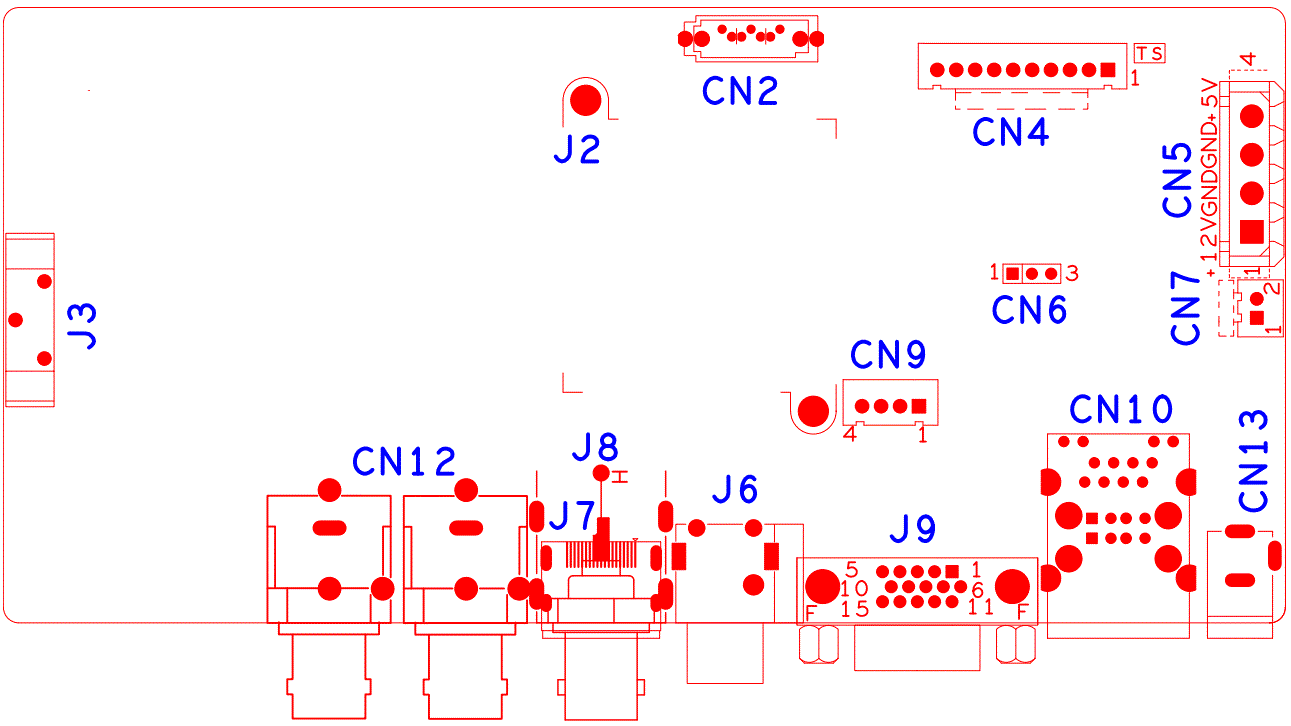 代号功能描述接口定义接口定义接口定义接口定义CN2SATA接口CN410Pin不带单片机前面板扩展座子1:+3.32:GND3:IR4:COL15:COL36:COL47:ROW48:COL29:ALARM10:RECCN5硬盘电源座子1:+122:GND3:GND4:+5CN6RS232CN7风扇电源座子1：+122：GNDCN1312V电源输入接口CN102USB+RJ45组合接口J9VGA接口CN9前面板USB扩展座子1:+52:USB3_DM13:USB3_DP14:GNDJ6音频RCA组合接口上:AUDIO_OUT_MAIN下:AUDIO1J7HDMI接口J8CVBS接口（仅带CVBS的型号支持该接口）CN124口视频BNC输入端子左下:VIDEO4左上:VIDEO3右下:VIDEO2右上:VIDEO1J3电池座子J2散热片